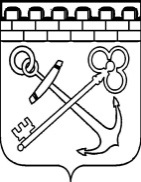 КОМИТЕТ ПО РАЗВИТИЮ МАЛОГО, СРЕДНЕГО БИЗНЕСАИ ПОТРЕБИТЕЛЬСКОГО РЫНКА ЛЕНИНГРАДСКОЙ ОБЛАСТИРАСПОРЯЖЕНИЕО проведении отбора среди юридических лиц (за исключением государственных (муниципальных) учреждений), индивидуальных предпринимателей, реализующих основные общеобразовательные программы дошкольного образования, для возмещения части затрат, связанных с содержанием имущества и оказанием услуг по присмотру и уходу за детьми В целях реализации подпрограммы «Развитие малого, среднего предпринимательства и потребительского рынка Ленинградской области» государственной программы Ленинградской области «Стимулирование экономической активности Ленинградской области», утвержденной постановлением Правительства Ленинградской области от 14 ноября 2013 года № 394 (далее – мероприятие), в соответствии с Порядком предоставления субсидий юридическим лицам (за исключением государственных (муниципальных) учреждений), индивидуальным предпринимателям, реализующим основные общеобразовательные программы дошкольного образования, для возмещения части затрат, связанных с  содержанием имущества и оказанием услуг по присмотру и уходу за детьми, в рамках государственной программы Ленинградской области «Стимулирование экономической активности Ленинградской области», утвержденным постановлением Правительства Ленинградской области от 3 июля 2019 года № 314 (далее – Порядок):Провести отбор среди юридических лиц (за исключением государственных (муниципальных) учреждений), индивидуальных предпринимателей, реализующих основные общеобразовательные программы дошкольного образования, для возмещения части затрат, связанных 
с содержанием имущества и оказанием услуг по присмотру и уходу за детьми, в рамках государственной программы Ленинградской области «Стимулирование экономической активности Ленинградской области» (далее – отбор).Утвердить:2.1. Состав комиссии по проведению отбора среди юридических лиц
(за исключением государственных (муниципальных) учреждений), индивидуальных предпринимателей, реализующих основные общеобразовательные программы дошкольного образования, для возмещения части затрат, связанных с содержанием имущества и оказанием услуг по присмотру и уходу за детьми, согласно приложению 1 к настоящему распоряжению.2.2. Объявление о проведении отбора  среди юридических лиц 
(за исключением государственных (муниципальных) учреждений), индивидуальных предпринимателей, реализующих основные общеобразовательные программы дошкольного образования,  для возмещения части затрат, связанных с содержанием имущества и оказанием услуг по присмотру и уходу за детьми, в рамках государственной программы Ленинградской области «Стимулирование экономической активности Ленинградской области» согласно приложению 2                          к настоящему распоряжению.Назначить секретарем комиссии главного специалиста отдела ресурсного обеспечения государственного казенного учреждения Ленинградской области «Ленинградский областной центр поддержки предпринимательства» (далее – ГКУ «ЛОЦПП») Коневу Галину Викторовну  (по согласованию с директором ГКУ «ЛОЦПП»).Опубликовать на официальном сайте комитета по развитию малого, среднего бизнеса и потребительского рынка Ленинградской области в сети «Интернет» (http://small.lenobl.ru/law/oficial_public) объявление о проведении отбора согласно приложению к настоящему распоряжению.Контроль за исполнением настоящего распоряжения возложить на начальника отдела развития малого и среднего бизнеса комитета по развитию малого, среднего бизнеса и потребительского рынка Ленинградской области.Приложение 1к распоряжению комитета по развитию малого, среднего бизнеса
и потребительского рынка
Ленинградской области от «___» __________2023 года № ______СОСТАВкомиссии по проведению отбора среди юридических лиц (за исключением государственных (муниципальных) учреждений), индивидуальных предпринимателей, реализующих основные общеобразовательные программы дошкольного образования, для возмещения части затрат, связанных с содержанием имущества и оказанием услуг по присмотру и уходу за детьмиПриложение 2к распоряжению комитета по развитию малого, среднего бизнеса
и потребительского рынка
Ленинградской области от «___» __________2023 года № ______Объявление о проведении отбора  среди юридических лиц (за исключением государственных (муниципальных) учреждений), индивидуальных предпринимателей, реализующих основные общеобразовательные программы дошкольного образования, для возмещения части затрат, связанных с содержанием имущества и оказанием услуг
по присмотру и уходу за детьми, в рамках государственной программы Ленинградской области «Стимулирование экономической активности Ленинградской области» Комитет по развитию малого, среднего бизнеса и потребительского рынка Ленинградской области (далее – комитет), находящийся по адресу Санкт-Петербург, ул. Смольного, д. 3 (почтовый адрес 191311, Санкт-Петербург, пр. Суворовский,
д. 67), адрес электронной почты small.lenobl@lenreg.ru, объявляет о проведении  отбора среди юридических лиц (за исключением государственных (муниципальных) учреждений), индивидуальных предпринимателей, реализующих основные общеобразовательные программы дошкольного образования, для возмещения части затрат, связанных с содержанием имущества и оказанием услуг по присмотру
и уходу за детьми, в рамках государственной программы Ленинградской области «Стимулирование экономической активности Ленинградской области» (далее – государственная программа).Прием заявок от соискателей и проведение комиссии по распределению субсидии осуществляется в следующие сроки:* - Проход  в здание возможен только по заранее заказанному пропуску при наличии документа, удостоверяющего личность.Целью предоставления субсидии является поддержка частных образовательных организаций, участвующих в реализации государственной программы, и их стимулирование к оказанию услуг по присмотру и уходу за детьми дошкольного возраста.Достигнутым результатом предоставления субсидии является сохранение размера платы, взимаемой с родителей (законных представителей) за одного ребенка за реализацию основной общеобразовательной программы дошкольного образования, включая присмотр и уход за детьми в частной образовательной организации, не более 5500 рублей в месяц.Порядок предоставления субсидий юридическим лицам (за исключением государственных (муниципальных) учреждений), индивидуальным предпринимателям, реализующим основные общеобразовательные программы дошкольного образования, для возмещения части затрат, связанных с  содержанием имущества и оказанием услуг по присмотру и уходу за детьми, утвержденный постановлением Правительства Ленинградской области от 3 июля 2019 года № 314 (далее – Порядок), размещен на официальном сайте Правительства Ленинградской области в сети «Интернет» по адресу: https://lenobl.ru/ru/dokumenty/opublikovanie-pravovyh-aktov/oficialno-opublikovanie-npa-s-10-iyunya-2013-goda/oficialnoe-opublikovanie-pravovyh-aktov-leningradskoj-oblasti-s-10-iyu/.Критерии участников отбора.5.1. К участию в отборе допускаются образовательные организации
или организации, осуществляющие обучение, либо индивидуальные предприниматели, реализующие основную общеобразовательную программу дошкольного образования на территории Ленинградской области и осуществляющие присмотр и уход за детьми дошкольного возраста, соответствующие следующим критериям (категориям) отбора:1) участник отбора зарегистрирован в качестве юридического лица или индивидуального предпринимателя в порядке, установленном законодательством Российской Федерации;2) участник отбора состоит на налоговом учете в территориальных налоговых органах Ленинградской области;3) участник отбора осуществляет предпринимательскую деятельность на территории Ленинградской области;4) участник отбора предоставляет образовательную услугу;5) участник отбора имеет лицензию на осуществление образовательной деятельности по основной общеобразовательной программе дошкольного образования;6) в частной образовательной организации участника отбора функционируют группы сокращенного дня (10 часов), или группы полного дня (12 часов), или группы продленного дня (14 часов) пребывания в режиме пятидневной рабочей недели;7) в частной образовательной организации участника отбора количество детей, осваивающих основную общеобразовательную программу дошкольного образования, составляет 20 и более человек;8) частная образовательная организация осуществляет деятельность с учетом действующих СанПиН (2.4.3648-20) "Санитарно-эпидемиологические требования к организациям воспитания и обучения, отдыха и оздоровления детей и молодежи";9) у участника отбора отсутствуют в реестре дисквалифицированных лиц сведения о дисквалифицированных руководителе, членах коллегиального исполнительного органа, лице, исполняющем функции единоличного исполнительного органа, или главном бухгалтере участника отбора, являющегося юридическим лицом, об индивидуальном предпринимателе или о физическом лице - участнике отбора.5.2 К участию в отборе допускаются участники отбора, соответствующие
на дату заседания комиссии по проведению отбора, следующим требованиям:отсутствие у участника отбора просроченной задолженности по возврату в областной бюджет Ленинградской области субсидий, бюджетных инвестиций, предоставленных в том числе в соответствии с иными правовыми актами, а также иной просроченной (неурегулированной) задолженности по денежным обязательствам перед Ленинградской областью;участники отбора - юридические лица не должны находиться в стадии реорганизации (за исключением реорганизации в форме присоединения к юридическому лицу, являющемуся участником отбора, другого юридического лица), ликвидации, в отношении них не введена процедура банкротства, деятельность участника отбора не приостановлена в порядке, предусмотренном законодательством Российской Федерации, а участники отбора - индивидуальные предприниматели не должны прекратить деятельность в качестве индивидуального предпринимателя;участник отбора не является иностранным юридическим лицом, местом регистрации которого является в том числе государство или территория, включенные в утверждаемый Министерством финансов Российской Федерации перечень государств и территорий, используемых для промежуточного (офшорного) владения активами в Российской Федерации (далее - офшорные компании), а также российским юридическим лицом, в уставном (складочном) капитале которых доля прямого или косвенного (через третьих лиц) участия офшорных компаний в совокупности превышает 25 процентов. При расчете доли участия офшорных компаний в капитале российских юридических лиц не учитывается прямое и(или) косвенное участие офшорных компаний в капитале публичных акционерных обществ (в том числе со статусом международной компании), акции которых обращаются на организованных торгах в Российской Федерации, а также косвенное участие таких офшорных компаний в капитале других российских юридических лиц, реализованное через участие в капитале указанных публичных акционерных обществ;участники отбора не должны получать средства из областного бюджета Ленинградской области на цели, установленные настоящим Порядком, на основании иных нормативных правовых актов Правительства Ленинградской области.5.3 Участники отбора на 1-е число месяца, предшествующего месяцу,
в котором планируется проведение отбора, должны соответствовать следующим требованиям:у участников отбора должна отсутствовать неисполненная обязанность по уплате налогов, сборов, страховых взносов, пеней, штрафов, процентов, подлежащих уплате в соответствии с законодательством Российской Федерации о налогах и сборах;размер заработной платы работников участников отбора должен быть не ниже размера, установленного региональным соглашением о минимальной заработной плате в Ленинградской области;у участников отбора должна отсутствовать задолженность перед работниками по заработной плате;участники отбора должны отсутствовать в реестре недобросовестных поставщиков.Прием заявок на участие в отборе осуществляет секретарь комиссии.В состав заявки входят следующие документы (информация):заявление об участии в отборе на право получения субсидии для возмещения части затрат, связанных с содержанием имущества и оказанием услуг по присмотру и уходу за детьми дошкольного возраста, по форме согласно приложению 1 к настоящему Порядку;пояснительная записка с указанием затрат, изложенных в пункте 3.4 настоящего Порядка, по каждому виду заявляемых затрат, содержащая обоснование периодичности затрат, на возмещение которых предоставляется субсидия, в соответствии с требованиями законодательства Российской Федерации, в том числе: СанПиН (2.4.3648-20) "Санитарно-эпидемиологические требования к организациям воспитания и обучения, отдыха и оздоровления детей и молодежи"; СанПиН (2.3/2.4.3590-20) "Санитарно-эпидемиологические требования к организации общественного питания населения"; Федеральный закон от 22 июля 2008 года N 123-ФЗ "Технический регламент о требованиях пожарной безопасности", иные документы, регламентирующие деятельность образовательных организаций;смета затрат, связанных с содержанием имущества и оказанием услуг по присмотру и уходу за детьми на текущий финансовый год (далее - смета затрат), по форме согласно приложению 3 к настоящему Порядку с отметкой о согласовании комитетом общего и профессионального образования Ленинградской области и комитетом. Порядок согласования сметы затрат устанавливается правовым актом комитета.Участник отбора вправе подать только одну заявку на участие в отборе, указанном в объявлении.Заявки могут быть отозваны частной образовательной организацией
до окончания срока приема заявок путем направления в комитет соответствующего обращения. Отозванные заявки возвращаются соискателю. Внесение изменений
в заявку осуществляется путем отзыва и подачи новой заявки в установленный
для проведения отбора срок.В день регистрации заявки секретарь комиссии:проверяет отсутствие участника отбора в реестре недобросовестных поставщиков на официальном сайте единой информационной системы в сфере закупок в информационно-телекоммуникационной сети "Интернет" (www.zakupki.gov.ru);запрашивает выписку из Единого государственного реестра юридических лиц или выписку из Единого государственного реестра индивидуальных предпринимателей;проверяет наличие у участника отбора действующей лицензии на осуществление образовательной деятельности по реализации основной общеобразовательной программы дошкольного образования на основании выписки из реестра лицензий, публикуемой в открытом доступе на официальном сайте в информационно-телекоммуникационной сети "Интернет" Федеральной службы по надзору в сфере образования и науки (https://obrnadzor.gov.ru/);запрашивает сведения о наличии (отсутствии) задолженности по уплате налогов, сборов, страховых взносов, пеней, штрафов, процентов.В случае наличия указанной задолженности секретарь комиссии в течение одного рабочего дня с даты получения ответа на межведомственный запрос уведомляет участника отбора о наличии задолженности. Участник отбора вправе устранить задолженность путем представления до даты заседания или непосредственно на дату заседания комиссии копии документов, подтверждающих оплату указанной задолженности или отсутствие задолженности, и(или) копию соглашения о реструктуризации задолженности, заверенные подписью руководителя (иного уполномоченного лица) и печатью участника отбора (при наличии). Указанные документы и сведения прикладываются к заявке участника отбора.Комитет проводит проверку достоверности сведений, содержащихся
в заявлении о предоставлении субсидии и представляемых участником отбора документах, путем сопоставления с документами, полученными в порядке межведомственного информационного взаимодействия. Информация о соответствии или несоответствии заявок и участников отбора требованиям Порядка доводится секретарем комиссии на заседании.Разъяснение положений объявления может быть получено участником отбора путем направления в комитет соответствующего обращения.Разъяснение положений объявления осуществляется секретарем комиссии
в течение трех рабочих ней со дня получения обращения. Обращение может быть направлено не позднее чем за три рабочих дня до дня окончания срока приема заявок, указанного в объявлении.Для рассмотрения и оценки заявок, а также определения победителей отбора образуется комиссия.Заявки рассматриваются комиссией в присутствии руководителя частной образовательной организации либо лица, уполномоченного в соответствии
с действующим законодательством представлять интересы руководителя частной образовательной организации на заседании комиссии.Руководителям частных образовательных организаций либо лицам, уполномоченным в соответствии с действующим законодательством представлять их интересы на заседании комиссии, необходимо иметь при себе документы, удостоверяющие личность, и доверенность (для представителей руководителя частной образовательной организации).В течение десяти рабочих дней с даты издания правового акта комитета
о предоставлении субсидии с каждым из победителей отбора комитет заключает договор. В случае неподписания победителем отбора договора в течение указанного времени победитель отбора считается уклонившимся от заключения договора.Размещение результатов отбора на официальном сайте Комитета
в информационно-телекоммуникационной сети «Интернет» (https://small.lenobl.ru) будет осуществлено не позднее срока, установленного Порядком. Проведение отбора в информационно-телекоммуникационной сети «Интернет» не обеспечивается. Справки по телефону: (812) 576-64-06.от «____ » __________ 2023 года № ___ Председатель комитетаС.И. НерушайПредседатель комиссии:Председатель комиссии:Нерушай Светлана Ивановна- председатель комитета по развитию малого, среднего бизнеса и потребительского рынка Ленинградской областиЗаместитель председателя комиссии:Заместитель председателя комиссии:ФеоктистовАлексей Михайлович- заместитель председателя комитета по развитию малого, среднего бизнеса и потребительского рынка Ленинградской областиЧлены комиссии:Члены комиссии:ОрловаГалина Михайловна- начальник отдела развития малого и среднего бизнеса комитета по развитию малого, среднего бизнеса и потребительского рынка Ленинградской областиСавинаЛилия Геннадьевна- главный специалист отдела общего и дополнительного образования департамента развития общего образования комитета общего и профессионального образования Ленинградской области (по согласованию)ТатариноваНаталья Сергеевна- главный специалист отдела ресурсного обеспечения комитета по развитию малого, среднего бизнеса и потребительского рынка Ленинградской областиАвдиенкоАлександр Юрьевич- директор центра инноваций социальной сферы Фонда «Фонд поддержки предпринимательства и промышленности Ленинградской области, микрокредитная компания» (по согласованию)Шахова Ольга Вадимовна- начальник отдела ресурсного обеспечения государственного казенного учреждения Ленинградской области «Ленинградский областной центр поддержки предпринимательства» (по согласованию)Бородаев Константин  Александрович- исполнительный директор регионального отделения Общероссийской общественной организации малого и среднего предпринимательства «ОПОРА РОССИИ» по Ленинградской области (по согласованию)Секретарь комиссии:Секретарь комиссии:Конева Галина Викторовна- главный специалист отдела ресурсного обеспечения государственного казенного учреждения Ленинградской области «Ленинградский областной центр поддержки предпринимательства»№ п/пНаименование мероприятияСрок и место приема заявок (включительно)Дата, время и место проведения комиссии1Предоставление субсидий частным образовательным организациям, реализующим основные общеобразовательные программы дошкольного образованияс 09 ноября 2023 годапо 19 ноября 2023с 09:00 до 18:00 часов
(с понедельника по четверг), с 09:00 до 17:00 (по пятницам и предпраздничным дням), по адресу:
г. Санкт-Петербург,
ул. Смольного, д. 3, каб. 3-170* на бумажном носителе или   в электронном виде посредством государственной информационной системы Ленинградской области «Прием конкурсных заявок от субъектов малого и среднего предпринимательства на предоставление субсидий» (https://ssmsp.lenreg.ru) с использованием усиленной квалифицированной электронной подписи.20 ноября 2023 годав 12:00 по адресу: Санкт-Петербург,
ул. Смольного, 3, каб. 3-164